Título del Artículo en Español Subtitulado en español si es necesario Paper Title in EnglishSubtitle if needed in English (paper subtitle)Nombres de Autores de Primera InstituciónLínea 1 (Institución) Dep., Universidad, Organización Línea 2 (Institución) Línea 3: Ciudad, País Línea 4: Correo electrónico Nombres de Autores de Segunda InstituciónLínea 1 (Institución) Dep., Universidad, Organización Línea 2 (Institución) Línea 3: Ciudad, País Línea 4: Correo electrónico Resumen — Este documento electrónico es una plantilla "viva". Los estilos de los distintos componentes del artículo [título, texto, encabezados, etc.] ya están definidos como se ilustra en las distintas secciones de este documento.Palabras Clave - componente; formato; estilo; títulos.Abstract — This electronic document is a “live” template. The various components of your paper [title, text, heads, etc.] are already defined on the style sheet, as illustrated by the portions given in this document.Keywords - component; formatting; style; styling;headings. Introducción (Estilo: Heading/Título 1)Este modelo ofrece a los autores las principales especificaciones de formato necesarias para la preparación de las versiones electrónicas de sus artículos que obedecen al modelo IEEE. Todos los componentes estándar del artículo se han especificado por tres razones: (1) la facilidad de uso para el formato de los documentos individuales que se incluirán en las actas de congresos, (2) el cumplimiento automático de los requisitos electrónicos que facilitan la producción posterior de productos electrónicos tales como actas de conferencia digital, y (3) la conformidad de estilo en el libro de las actas de congresos. Márgenes, ancho de las columnas, espacio entre líneas, y estilos de letra y tamaños de fuente se incluyen en la plantilla y no se deben cambiar bajo ninguna circunstancia. Ejemplos de estilos se proporcionan en este documento y se identifican en cursiva, entre paréntesis, siguiendo el ejemplo.Facilidad de UsoSelección de Template (Estilo: Heading/Título 2)En primer lugar confirmar que tiene la plantilla, con el formato para el tamaño de papel correcto (A4).Mantenga Especificaciones CorrectasEl modelo se utiliza para dar formato a su artículo y definir estilos de texto. Todos los márgenes, ancho de las columnas, espacio entre líneas y fuentes de texto se definen y no se deben cambiar bajo ninguna circunstancia.Formato GeneralEn artículos escritos en portugués o español el título, resumen y palabras clave también deben escribirse en inglés como se indica. Tenga en cuenta los siguientes detalles al corregir la ortografía y la gramática del artículo.Abreviaturas y SiglasDefina las abreviaturas y los acrónimos cuando se utilizan por primera vez en el texto, incluso después de que se han definido en el resumen. No use abreviaturas en el título o títulos de las secciones a menos que sea totalmente inevitable.UnidadesEn cuanto al uso de las unidades: Utilizar las unidades del Sistema Internacional (SI); Evite combinar las unidades del SI con otros sistemas (por ejemplo, la corriente en amperios y el campo magnético en oersteds) porque crea confusión; Utilice cero antes de la coma decimal: "0,25", no ",25."EcuacionesLas ecuaciones son una excepción a las especificaciones de este modelo. Debe utilizar la ecuación en fuentes Times New Roman y /o Symbol (no utilice ninguna otra fuente). Numere las ecuaciones consecutivamente con paréntesis y hacia la derecha. Ejemplo:		Tenga en cuenta que las ecuaciones deben estar centradas. Asegúrese de que los símbolos en su ecuación se definen antes o después de la presentación de la ecuación. Una excelente guía para la escritura científica es (Torres, 2019).Usando la PlantillaDuplicar el archivo con la plantilla usando el comando "Guardar como" ("Save As") del sistema, darle un nombre apropiado para su artículo y utilizar el nuevo archivo para la escritura y el formato de su artículo.Autores y AfiliacionesLa plantilla fue diseñada para que las afiliaciones del autor no se repitan para los autores de la misma afiliación. Por favor, mantenga sus afiliaciones lo más sucintas posible (por ejemplo, no haga diferencia entre departamentos de la misma organización). Este modelo fue diseñado para dos afiliaciones. Afiliación individual modificar la sección correspondiente para una sola columna. Para tres o más afiliaciones también utilizar una sola columna.Los títulos de las Secciones Hay dos tipos de títulos de Secciones: Títulos de Componentes e Títulos de Texto.Los Títulos de Componentes identifican los diferentes capítulos tales como "Agradecimientos" ("Agradecimientos") y Referencias ("Referencias") y deben tener el formato con el estilo "Título 5". Utilice “figure caption” para figuras, y "table head” para los títulos de las tablas. Normalmente, el más sencillo es copiar y pegar ("copy-paste") de un título o subtítulo y cambiar el contenido existente convenientemente (donde la numeración se realiza automáticamente por la plantilla). Títulos de Texto organizan los temas de artículo de moda relacional y jerárquica. Los estilos “Heading 1”, “Heading 2”, “Heading 3”, e “Heading 4” deben ser utilizados.Figuras y Tablas Posicionamiento de Figuras y Tablas: Lugar pies de figura por debajo de las figuras y los títulos de las tablas sobre las tablas. Inserte figuras y tablas después de que se citan en el texto. Use la abreviación "Fig. 1 " para se refieren a las figuras, incluso al principio de una frase.Ejemplo de un pie de figura (figure caption)Leyendas de Figuras: Use 8 puntos Times New Roman. Utilice palabras en lugar de símbolos o abreviaturas. Buscar figuras legibles incluso si no se imprimen en color (por ejemplo, el uso de diferentes texturas y tipos de línea en lugar de los colores). Título Ejemplo de una Tabla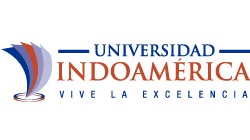 Ejemplo de un pie de figura (figure caption)ConclusionesEl modelo CLEDS2019 y otros modelos disponibles, facilitan el trabajo de los resúmenes de congresos de edición y la producción de material científico. Utilizar correctamente al escribir su artículo y deseos para un gran trabajo y contribuir al éxito de nuestra conferencia.Agradecimientos (Heading 5)Introduzca agradecimiento a las organizaciones y personas que contribuyeron a la obra. Si la presentación de la conferencia es Double-Blind, introduzca sólo texto DFBR (Deleted for Blind Review) en señal de agradecimiento.Referências BibliográficaLas referencias deben realizarse en formato APA.Se adjunta instrictuvo de aplicativo MENDELEY para WORD, que ayudará a correcto referenciado de las publicaciones.Ir al link :https://www.youtube.com/watch?v=mLkO-aYzvx8&t=5sTablaTablaTablaTablaTablaColumna 1Columna 2Columna 3Línea 1ContenidoLínea 2